「なるほど！エージェント」 指導のはじめ方ガイド「なるほど！エージェント」では、８教科２００のトピックで、子供が興味を持ちそうなことを動画やイラストで伝えています。まずは動画を見て、感じたことを書き出すことからスタートしましょう。その際に活用する「Let’s Do かじょう書きシート」と「Let‘s Do調べものシート」は、各動画の下に設置してあります。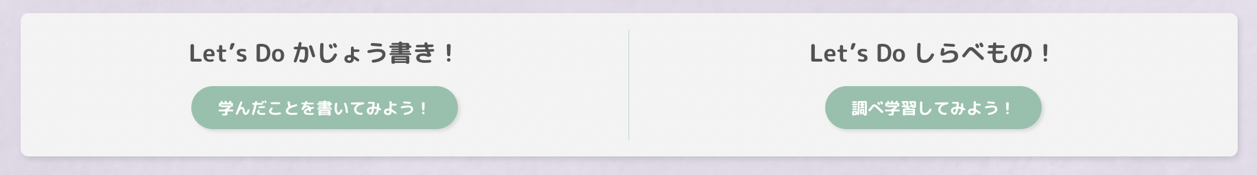 〈低学年の活用法〉低学年では、好きなことを見付けるのが目標です。①各教科から、好きな動画を１つずつ選ぶことをおすすめします。※1年生は動画を見て、感想を言い合うだけでも結構です。②「Let’s Do かじょう書きシート」またはノートに、学んだことを書きます。③書き込んだシートを先生に提出します。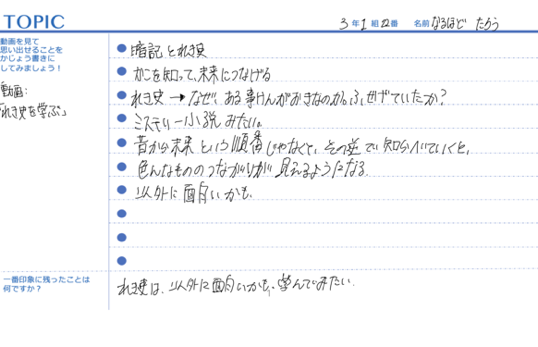 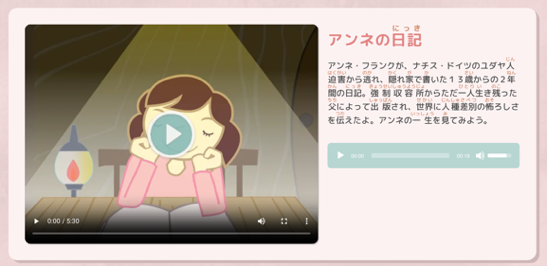 〈高学年の活用法〉高学年では、体系的に一つのテーマについて学び、調べたい課題を見付けて、自分でまとめることが目標です。①18の探究コースから、好きなコースを選んで動画を見ます。②「Let’s Do かじょう書きシート」又はノートに学んだことを書きます。③コース動画を見て、もっと知りたいと感じたことについて調べ、「Let‘s Doしらべものシート」、又はノートに、好きなようにまとめます。④書き込んだシートを提出します。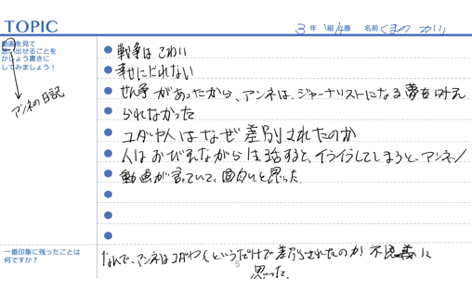 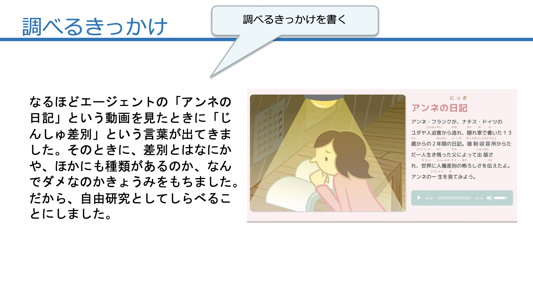 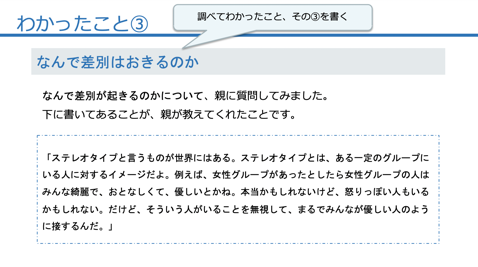 〈授業活用例〉教材に慣れたら、授業での活用をしてみましょう。思考力・判断力・表現力を育むプロセスを繰り返していきます。こちらを御覧ください。　https://naruhodoagent.com/early-elementary/